BON DE COMMANDE FRUIT DOMSEMAINE 27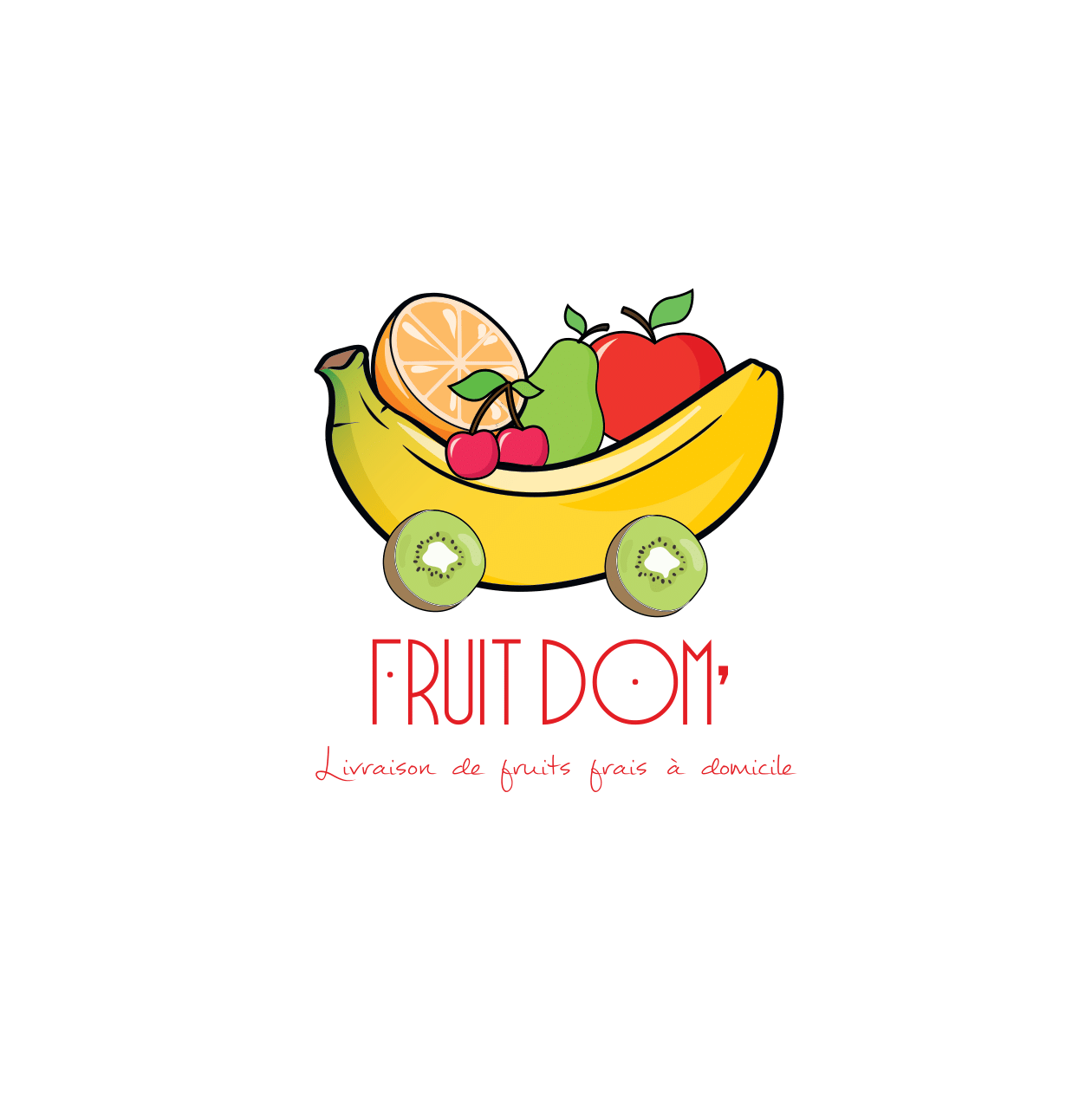 Nom et Prénom :Adresse :Ville :Téléphone :Heure de livraison : Fin de matinée (11h-13h) (si possible)Début après midi (14h-16h)Après midi (16h-18h)Les poids peuvent légèrement varier. Ce bon de commande vous permettra d’avoir un ordre d’idée. Le prix final vous sera communiqué le samedi matin par SMS.   Minimum de commande : 15€ (hors frais de transport)   Fin de prise de commande le vendredi midi       Vous trouverez toutes les promotions en jaune N’oubliez pas vous pouvez désormais passer commande depuis notre site internet  https://fruit-dom.fr/ * Frais de livraison : Varie selon les villes (entre 2€ et 10€) n’hésitez pas à nous poser la question sur Facebook, mail ou même par sms Merciiiiii à vous L’équipe FRUIT DOM’07.49.87.71.93fruitdomicile@gmail.comhttps://fruit-dom.fr/Commentaires : ORIGINEDESCRIPTIONQUANTITÉPIÈCE/KG/BARQUETTEPRIX *COMMENTAIRESLÉGUMES FRANCEPDT SPUNTAKG1.50€/KGFRANCEPATATES DOUCE  KG2.90€/KGFRANCEOIGNOIN BOTTEBOTTE2.95€/KGFRANCEOIGNON JAUNEKG1.20€/KGFRANCEOIGNON JAUNE 5KG SAC 5KG 3€FRANCEOIGNON ROUGESKG1.80€/KGFRANCEÉCHALOTEKG4.95€/KGFRANCEAIL ROSEKG6.95€/KGFRANCECAROTTES VRACKG1.60€/KGFRANCECAROTTES BOTTESPIÈCE1.95€FRANCERADISBOTTE1.80€FRANCEPOIREAUXKG2.95€/KGITALIE COURGETTEKG2.99€/KGFRANCEBROCOLISKG2.99€/KGESPAGNEAUBERGINEKG2.95€/KGPOIVRON MIX COULEUR KG3.95€/KGFRANCECHAMPIGNON BLANCKG2.95€/KGFRANCECHAMPIGNON BRUNKG3.95€/KGFRANCENAVETSKG2.95€/KGFRANCE EPINARDKG3.95€/KGFRANCE ENDIVESKG2€/KGFRANCEASPERGEKG6.95€/KGFRANCEARTICHAUTLOT DE 33.00€FRANCETOMATE GRAPPEKG2.20€/KGFRANCETOMATE RONDEKG1.50€/KGFRANCETOMATE SAVEURS ANCIENNE KG4.95/KGTOMATE CERISE EXTRAKG2.95€/KGFRANCE HARICOT VERTKG4,95€/KGFRANCEMINI CONCOMBREKG2.95€/KGFRANCECONCOMBREPIÈCE1.20€/PIECEFRANCECONCOMBRE2 PIÈCES2.00€/LOTSALADEFRANCEBATAVIAPIÈCE1.80€/PIECEFRANCEBATAVIA2 PIÈCES3€/LOTFRUITSFRANCEPOMME CHANTECLERKG2.95€/KGFRANCEPOMME ROYAL GALAKG1.95€/KG     FRANCEFRAISE GARIGUETTEBARQUETTE2.95€     FRANCEFRAISE GARIGUETTE2 BARQUETTES5€     ESPAGNEFRAISE 500GBARQUETTE 500G3,95€     ESPAGNEMYRTILLES BARQUETTE 250G1.50€     FRANCERHUBARBEKG3.95€     FRANCEFRAMBOISEBARQUETTE 250G1.95€     FRANCEFRAMBOISE2 BARQUETTE3€ESPAGNEORANGE A JUS KG1.80€/KGPORTUGALORANGE TABLEKG1,99€/KGESPAGNE 2 KG ORANGE A JUS2 KG3,00€ESPAGNE 2 KG ORANGE TABLE2 KG3,50€ESPAGNENECTARINEKG3.95€/KGESPAGNEPECHE PLATEKG3.95€/KGESPAGNEABRICOT KG4.95€/KGANTILLES FRANCAISESBANANEKG2.20€/KGESPAGNECITRON JAUNE5 PIÈCES2,00€/LOTESPAGNECITRON VERT5 PIÈCES2,50€/LOTLOT AVOCAT PETIT 10 PIÈCES2.00€ LOTAVOCAT GROS4 PIECES 3.00€/LOTAVOCAT GROS PIECE0.80€FLORIDEPAMPLEMOUSSE4 PIÈCES2.50€/LOTANANAS GROSPIÈCE2€/PIECEFRANCECERISEKG5.95€/KGMELON PIECE1.60€/PIECEMELON 2 PIECE4€/LOTSICILEPASTEQUE KG1.50€/KGTOTAL